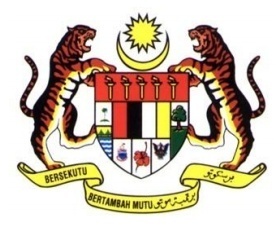 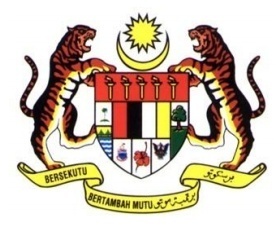 CentRE OF Product AND COSMETIC EVALUATIONAPPLICATION FOR BIOPHARMACEUTICS CLASSIFICATION SYSTEM (BCS) BIOWAIVERAdopted from the:“WHO/PQT: medicines; Application for a Biowaiver: Additional Strength (Application from 01 May 2010)”.With some adaptation for MALAYSIA application.General InstructionsPlease review all the instructions thoroughly and carefully prior to completing the current application form.This form is not to be used other than Biopharmaceutics Classification System (BCS) biowaiver of the submitted product(s).Please submit this application form in hardcopy together with the relevant documents upon product screening approval.Please provide / fill in as much detailed, accurate and final information as possible. All the appended documents (hardcopy and electronic format documents) should be clearly identifiable by their location and tagging of the file names, which should include the section name, annex number and document version. Kindly check that you have signed on the checklist, provided all requested information and enclosed all requested documents.Should you have any questions regarding this procedure or the checklist, kindly contact Generic Medicine Section (Bioequivalence Evaluation) via e-mail be_sug@npra.gov.myAdministrative data(Please fill in the following information)I, the undersigned, certify, that the information provided in this application and the attached documents is correct and trueSigned on behalf of:(Please state the company name)_______________________________						____________________________(Name & title of product holder)							(Date)1.  Justification For BCS Biowaiver1.1 Active Pharmaceutical Ingredient (API)Please confirm that the proposed product contains the same active substance (e.g. salt, ester, ether, isomer) as the comparator (Malaysian comparator product).1.2 Therapeutic index of the APIPlease enclose a copy of the comparator product labeling and literature references employed to support that the drug does not exhibit a narrow therapeutic index for all authorized indications.1.3 Pharmacokinetic properties of the APIPlease enclose a copy of the literature references employed to document the pharmacokinetic (PK) properties (PK linearity or reasons for non-linearity).1.4 Dosage formPlease confirm that:the dosage form is an immediate release product for systemic actionthe posology is limited to oral administrationthe administration without water is not included in the proposed posology2. Solubility2.1 Maximum therapeutic dose of the APIPlease enclose a copy of the labelling of the comparator product to document the maximum single dose that can be administered in a single administration2.2 Stability of the drug in the physiological pH rangePlease discuss stability of the API in the pH range from 1.2 to 6.8 and in the gastrointestinal tract.Please discuss the ability of the analytical method to distinguish the API from its degradation products2.3 Solubility studyPlease describe method and conditions (e.g. shake flask method at 37±1ºC)Please attach the solubility study protocol, analytical method validation and solubility report. Kindly indicate location in the documentation.2.4 Solubility study dateDates of study protocol, study conductance and study report2.5 ResultPlease indicate location of the solubility study report.Please fill in the following table for the necessary pH values. Add as many rows as necessary to create a solubility – pH profile3. Absorption / Permeability3.1 Human mass balance studiesSummarize results of all studies found in the literature.Please enclose a copy of the references describing human mass balance studies of the API.3.2 Human absolute bioavailability studiesSummarize results of all studies found in the literature.Please enclose a copy of the references describing human absolute bioavailability of the API.3.3 Supportive studiesSummarize results of all studies found in the literature regarding in vivo or in situ intestinal perfusion animal models or in vitro permeation across a monolayer of cultured epithelial cells (e.g. Caco-2) with a positive and negative control.Please enclose a copy of the references.4. Test product4.1 Information of the biowaiver batchAttach the certificate of analysis (COA) of biowaiver batch. Attach the formulation page and manufacturing process summary in the batch manufacturing records (BMRs) of biowaiver batch.Biowaiver batches should be at least of pilot scale (≥100 000s @ 1/10 X full production scale, whichever greater. In case of production batch smaller than 100 000s, a full production batch will be required) 5. Comparator product information5.1 Comparator product Please indicate location in the documentation of the following documents that should be enclosed:A copy of product labelling (summary of product characteristics), as authorized in country of purchase, and translation into English, if appropriate. A copy of the comparator product carton outer box. The name of the product, name and address of the manufacturer, batch number, and expiry date should be clearly visible on the labelling.This information should be cross-referenced to the location of the Certificate of Analysis in this biowaiver submission.5.2 Name and manufacturer of the comparator product and official address5.3 Qualitative (and quantitative, if available) information on the composition of the comparator productPlease tabulate the composition of the comparator product based on available information and state the source of this information.6.0 Comparison of test and comparator formulations6.1 Identify any excipients present in either product that are known to impact in vivo absorption processesA literature-based summary of the mechanism by which these effects are known to occur should be included and relevant full discussion enclosed, if applicable.6.2 Identify all qualitative (and quantitative, if available) differences between the compositions of the test and comparator productsThe data obtained and methods used for the determination of the quantitative composition of the comparator product as required by the guidance documents should be summarized here for assessment.6.3 Provide a detailed comment on the impact of any differences between the compositions of the test and comparator products with respect to drug release and in vivo absorption7.0 Comparative dissolution studies between test and comparator productComparative dissolution studies should be conducted in pH 1.2, 4.5 and 6.8 media. The proposed dissolution medium for release of the products should also be provided if it differs from the aforementioned pH media.  Please attach the dissolution study protocol, analytical validation method and dissolution study report. 7.1 Dates of study protocol, study conductance and study report7.2 Summary of the dissolution conditions and method7.3 Summarize the results of the dissolution studyPlease provide a tabulated summary of individual and mean results with %CV, graphic summary and any calculations used to determine the similarity of profiles.7.4 Summarize conclusion taken from dissolution studyPlease provide a summary statement of the studies performed.7.5 Dissolution specificationPlease provide proposed dissolution specifications and discuss them in relation to the results obtained in the BCS biowaiver.8.0 Supporting documentPlease attach supporting documents (for example assessment report from stringent regulatory authorities, SRAs) to show that this product has been registered via BCS biowaiver route and its active ingredient has been granted BCS class I.9.0 COMMENTS FROM REVIEW– NPRA USE ONLY10.0 CONCLUSIONS AND RECOMMENDATIONS – NPRA USE ONLY1.Product name2.Reference / MAL number3.Active ingredient4.Dosage form and strength5.Name of applicant and official address6.Name and address of manufacturer of finished product7.Name and address of laboratory or contract research organization(s) where the biowaiver dissolution studies were conductedStudy informationDate Study protocolStudy conductanceStudy reportTheoretical pHObserved pHAdjusted pHIndividual concentration at saturation (Cs) valuesCs (mean and CV (%))Amount that can be dissolved in 250 mlpH 1.2Experiment 1Experiment 2Experiment 3Experiment 1Experiment 2Experiment 3Experiment 1Experiment 2Experiment 3Intermediate pHsExperiment 1Experiment 2Experiment 3Experiment 1Experiment 2Experiment 3Experiment 1Experiment 2Experiment 3pH 4.5Experiment 1Experiment 2Experiment 3Experiment 1Experiment 2Experiment 3Experiment 1Experiment 2Experiment 3Intermediate pHsExperiment 1Experiment 2Experiment 3Experiment 1Experiment 2Experiment 3Experiment 1Experiment 2Experiment 3pH 6.8Experiment 1Experiment 2Experiment 3Experiment 1Experiment 2Experiment 3Experiment 1Experiment 2Experiment 3Other intermediate pH values (e.g. pKa, pKa-1, pKa+1)Experiment 1Experiment 2Experiment 3Experiment 1Experiment 2Experiment 3Experiment 1Experiment 2Experiment 3Batch number for test product batchBatch number for test product batchBatch sizeBatch sizeDate of manufactureDate of manufactureExpiry dateExpiry datePotency (Assayed content)Potency (Assayed content)Unit dose composition and batch manufacturing formulaUnit dose composition and batch manufacturing formulaUnit dose composition and batch manufacturing formulaUnit dose composition and batch manufacturing formulaIngredientsUnit Dose (mg)Unit Dose (mg)Test Product Batch (kg)Batch number of comparator productExpiry datePotency (Assayed content)Source of information Composition of comparator product used in dissolution studiesComposition of comparator product used in dissolution studiesComposition of comparator product used in dissolution studiesIngredientsIngredientsUnit Dose (mg)Study informationDate Study protocolStudy conductanceStudy reportTemperature of dissolution mediumVolume of dissolution mediumType of apparatusAgitationDetection methodNumber of units employedSampling collection(method of collection, sampling times, sample handling, filtration and storage)